Pictures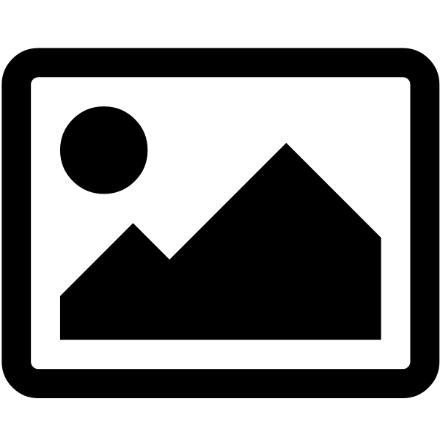 Anatomy & PhysiologyMention body symmetryMention tissue types and/or organ systemsMention special adaptations unique to the phylum/classEvolutionMention the ancestors of this phylum/class and when they first appeared on Earth. Mention any special adaptations that evolved for survival.Mention if this group is the ancestor of any descendant groupsTaxonomy:Kingdom AnimaliaPhylum ???Class ??? (if applicable)EcologyWhere are these animals found?Are they producers, consumers, or decomposers within their environment?What environmental relationships are worth mentioning?